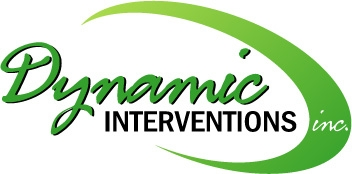 CONSENT FOR TREATMENT General Consent:I, _________________________________, authorize/consent a Dynamic Interventions, Inc. licensed therapist to provide evaluation, counseling, and supportive help for myself and/or my family. It has been explained to me that we will take an active role in our youth’s treatment and will always know the benefits, risks, and/or side effects of all medications and treatment choices. I have been provided , discussed and fully understand the Client Bill of Rights, Notice Privacy Practices and Limitations to Confidentiality, and written information about the Process for filing Grievances or Complaints.  I further understand that I can contact Dynamic Interventions, Inc. at (478) 333-6197 should I have questions or concernsConsent for Treatment:I do hereby consent to mental health evaluation including but not limited to psychiatric evaluation, medications and any necessary medical examinations, laboratory services and other services which my child and/or family may require, and as may be ordered by the physician. I further consent to treatment by authorized employees or agents of Dynamic Interventions, Inc., who are assigned to my (their) care.  I understand the practice of medicine is not an exact science and I acknowledge that no guarantees have been made to me as to the results of treatments, examinations or medical/psychiatric care. I acknowledge that I can ask questions about my care. Please note: Prescriptions will not be called in if a patient has canceled or skipped an appointment. You must be seen in the office to receive a written prescription. Follow-up Consent[  ]   I consent to staff of Dynamic Interventions, Inc., contacting me within 90 days of the termination of this period of service, in order to collect information on the outcomes of that service.  I further consent to such contact being made through the following persons nominated by me:Contact Person:	Name:______________________________________________________________	Address:________________________________	Phone #:________________________________	[  ]  I do not consent to follow-up contact._____________________________________               __________________________________	   Patient Name (please print)	                              	 Parent/Guardian Name (please print)	__________________________________		______________________Parent/Guardian Signature				Date__________________________________		______________________Therapist Name/Credentials (Please Print)                   Date__________________________________		________________________Therapist Name/Credentials (Please Sign)	             DateSpecific Consent(s)  □ Yes		□ No      Transportation of Child/Children – I authorize a staff member of Dynamic Interventions, Inc. to transport my child/children as needed.  During these times, the parent/guardian agrees to release Dynamic Interventions, Inc. from all liability and responsibility.□ Yes		□ No Consent to Treatment & Involvement – Following my evaluation, service options have been discussed with me and the probable outcome with or without intervention was discussed with me.  I have had the proposed program of treatment fully explained to me.  I give my permission for Dynamic Interventions, Inc. to provide counseling and other treatment services to me and significant others as indicated.  I consent that our entire nuclear family (Parents/Caregivers, and children) participating fully, along with the following extended family members (Uncles, grandparents, etc.) and/or significant others (Neighbors, friends, church members, etc.) and/or agencies’ involved in my treatment, payment for services or Dynamic Interventions, Inc. healthcare operations as outlined in Dynamic Interventions, Inc. Notice of Privacy Practices.Family/Significant Others:   (Obtain Authorizations)______________________________	Relationship ___________________________________________________	Relationship _____________________Agencies/Service Providers:   (Obtain Authorizations)______________________________________________________________________________________________________________________________________________________________________________________________________□ Yes		□ No      Refusal to Treatment:  I have had the proposed treatment recommendation(s) explained to me.  I voluntarily choose not to accept this offer of treatment, and refuse to enter the program(s) indicated below.  If already involved in a treatment program, I rescind/reject this treatment program _____________________________________               __________________________________	   Patient Name (please print)	                              	 Parent/Guardian Name (please print)	__________________________________		______________________Parent/Guardian Signature				Date__________________________________		______________________Therapist Name/Credentials (Please Print)                   Date__________________________________		________________________Therapist Name/Credentials (Please Sign)	             Date